Western Australia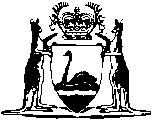 Liquor Act 1970		This Act was repealed by the Liquor Licensing Act 1988 s. 176 (No. 54 of 1988) as at 1 Feb 1989.		There are no Word versions of this Act, only PDFs in the Reprinted Acts database are available.